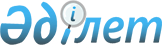 О мерах по организации социальных рабочих мест в городе Шахтинск
					
			Утративший силу
			
			
		
					Постановление акимата города Шахтинска Карагандинской области от 28 мая 2009 года N 8/16. Зарегистрировано Управлением юстиции города Шахтинска Карагандинской области 09 июля 2009 года N 8-8-69. Утратило силу постановлением акимата города Шахтинска Карагандинской области от 4 апреля 2014 года № 11/4      Сноска. Утратило силу постановлением акимата города Шахтинска Карагандинской области от 04.04.2014 № 11/4.

      В соответствии с Законами Республики Казахстан от 23 января 2001 года "О местном государственном управлении и самоуправлении в Республике Казахстан", от 23 января 2001 года "О занятости населения", акимат города Шахтинска ПОСТАНОВЛЯЕТ:

      Сноска. Преамбула с изменениями, внесенными постановлением акимата города Шахтинска Карагандинской области от 19.04.2010 N 7/12 (порядок введения в действие см. в пункте 3).



      1. Государственному учреждению "Отдел занятости и социальных программ города Шахтинска":



      1) проводить работу по приему и направлению на работу безработных граждан из целевых групп, изъявивших желание работать на социальных рабочих местах, заключению договоров с работодателями по трудоустройству данной категории граждан, отслеживанию эффективности организации социальных рабочих мест и исполнению заключенных договоров;



      2)ппроизвести отбор работодателей, предлагающих организацию социальных рабочих мест, с последующим заключением соответствующих договоров;



      3) проводить мониторинг трудоустройства на социальные рабочие места.



      2.пАкимам поселков Долинка, Новодолинский, Шахан оказывать содействие в организации работы по созданию социальных рабочих мест для временного трудоустройства безработных граждан из целевых групп, зарегистрированных Государственным учреждением "Отдел занятости и социальных программ города Шахтинска" в порядке установленном законодательством Республики Казахстан.



      3. Контроль за исполнением настоящего постановления возложить на заместителя акима города Шахтинска Егишева Б.К.



      4. Настоящее постановление вводится в действие по истечении десяти календарных дней со дня первого официального опубликования.      Аким города Шахтинска                      Е. Утешев
					© 2012. РГП на ПХВ «Институт законодательства и правовой информации Республики Казахстан» Министерства юстиции Республики Казахстан
				